    St Mary’s Church, Tasburgh   November 2nd 2014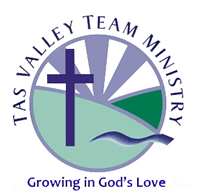 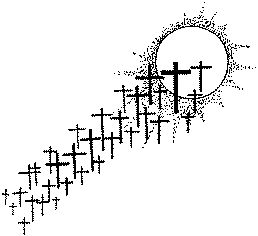 Tas Valley Team MinistryAll Saints’ Sunday 		Who Cares?    Hope in bereavementWelcome to Worship.Readings   Psalm 23,  1 Corinthians 15 51-58The Collect for All Saints God of holiness, your glory is proclaimed in every age: as we rejoice in the faith of your saints, inspire us to follow their example with boldness and joy;through Jesus Christ our Lord. AmenFor our prayers For the situation in Iraq and Syria and the call from the national leaders of our Church to ‘pray, act and give.’ For those affected by Ebola and for all those who are working to combat it. Give thanks for encouragements in the ongoing battle.This week we are praying for the residents of Valley Road, as we visited thehomes we had requests that we pray for happiness, good health and a spirit of being neighbourly towards each other. We pray specifically for Nathan that he be happy and well, for Richard who is unable to work due to an ongoing medical problem for healing, and also for Katie that she will receive peace and blessings and be surrounded with love and friendship.  Give thanks that Ken is better and please continue to pray for Ron and Oscar.Operation Christmas Child –Shoebox Appeal Boxes need to be in by November 9th please speak to Jane Rae 470692Reading and intercessions rota There is a rota [on the font] please could people put their names down for reading and leading intercessions.This WeekMon 3rd   10.00am Craft Group in the Church Room	   2.30pm St Mary’s Guild in the Church RoomTues 4th   2.00pm Meeting for consultation about services in the Church Room Wed 5th   9.00am Morning Prayers at Tasburgh Everyone is welcome	  10.30am Local House of Prayer at 26 Chestnut Road.  	   Prayer Visiting in Everson Road and Everson Close	   2.00pm Coffee Pot –in the Church Room.  Tea, Coffee, cake and 	    conversation.  Come and make new friends      	    7.30pm Cell Group Meeting at The Rectory.  	          New members welcome; contact Rach Hartley 471474Thurs 6th  2.00pm Listening Hour at Tasburgh Church	   7.00pm Bring and Share Meal at Newton Rectory. Followed at 	 	   8.00pm by a meeting  for those who have been asked to consider 		becoming  Authorised Worship Assistants. [AWAs] Fri    7th    10.00am-12.00  Emmanuel Group LHoP Shirley 470369Sundays in NovemberNov 9th    10.45 Remembrance Sunday Service at Tasburgh 	   6.30pm Benefice Praise Service at SwainsthorpeNov 16th  8.00am Holy Communion BCP at Tharston 	  9.30am Cafe Church in the Church room at Tasburgh. Who Cares?	  6.30pm Remembering Loved Ones. At Newton Flotman Nov 23rd 9.30am Holy Communion and  Children’s Church Nov 30th 4.30pm Advent Sunday Service Saturday November 15th 7.30pm at Tasburgh Village HallAn evening entertainment presented by Tasburgh choir and friends.The first half will be traditional Music Hall.  The second half will commemorate the start of WW1 in song and verse.Audience participation with Ros Lancaster at the piano.The bar will be open and food served in the interval.Tickets   £10 adults, 12s and under £7.50.  from Sarah Norman 471505or Rachel Simmons 471197 or the Social Club         Dressing up is optionalVal Cook has a catalogue of Fairly Traded crafts from ‘Created’ . 470298If you want to put a notice on the weekly notice sheet, [or find out more about an event] or put a notice on the Tas Valley Team Ministry Website please speak to Rev Jenny Cooper 470141 or e-mail  jenny@tasvalley.org     Benefice Website. www.tasvalley.org  for  events and church services  Do you know you can subscribe to regular e-mail updates? -Don’t miss out!